ประกาศ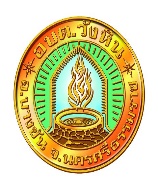 องค์การบริหารส่วนตำบลวังหินเรื่อง  การประชาสัมพันธ์ภาษีที่ดินและสิ่งปลูกสร้าง และภาษีป้ายประจำปี พ.ศ. 2564ประกาศองค์การบริหารส่วนตำบลวังหินเรื่อง  การประชาสัมพันธ์ภาษีที่ดินและสิ่งปลูกสร้าง และภาษีป้ายประจำปี พ.ศ. 2564ประกาศองค์การบริหารส่วนตำบลวังหินเรื่อง  การประชาสัมพันธ์ภาษีที่ดินและสิ่งปลูกสร้าง และภาษีป้ายประจำปี พ.ศ. 2564ภาษีที่ดินและสิ่งปลูกสร้างผู้มีหน้าที่ชำระภาษี : เจ้าของที่ดิน/เจ้าของสิ่งปลูกสร้าง                                เจ้าของห้องชุด/ผู้ครอบครอง                                                         ทรัพย์สินหรือที่ทำประโยชน์ใน                                 ทรัพย์สินของรัฐ (ที่ดิน/สิ่งปลูกสร้าง)ตรวจสอบรายการที่ดินและสิ่งปลูกสร้าง : พฤศจิกายน  2564ประกาศราคาประเมินทุนทรัพย์          :   มกราคม 2564แจ้งการประเมินภาษี                            : มกราคม-กุมภาพันธ์ 2564ชำระภาษี                                             : ภายใน เมษายน 2564ผ่อนชำระภาษี                                     : เมษายน – มิถุนายน 2564ฐานภาษี :  มูลต่าของที่ดินลิ่งปลูกสร้าง (ราคาประเมินทุนทรัย์)ตรวจสอบรายการที่ดินและสิ่งปลูกสร้าง : พฤศจิกายน  2564ประกาศราคาประเมินทุนทรัพย์          :   มกราคม 2564แจ้งการประเมินภาษี                            : มกราคม-กุมภาพันธ์ 2564ชำระภาษี                                             : ภายใน เมษายน 2564ผ่อนชำระภาษี                                     : เมษายน – มิถุนายน 2564ฐานภาษี :  มูลต่าของที่ดินลิ่งปลูกสร้าง (ราคาประเมินทุนทรัย์)เบี้ยปรับ : 10% ของค่าภาษี มาชำระก่อนออกหนังสือทวงถาม                20% ของค่าภาษี มาชำระภายในเวลาที่กำหนดใน                หนังสือทวงถาม                10% ของค่าภาษี มาชำระก่อนออกหนังสือทวงถาม                40% ของค่าภาษี มาชำระเกินวันที่กำหนดไว้ใน                           หนังสือทวงถาม เงินเพิ่ม    : 1% ของค่าภาษี ต่อเดือนที่ค้างชำระบทลงโทษ : เบี้ยปรับ, เงินเพิ่ม อายัดทรัพย์ขาดทอดตลาด ,                    ระงับทำนิติกรรมที่ดินเบี้ยปรับ : 10% ของค่าภาษี มาชำระก่อนออกหนังสือทวงถาม                20% ของค่าภาษี มาชำระภายในเวลาที่กำหนดใน                หนังสือทวงถาม                10% ของค่าภาษี มาชำระก่อนออกหนังสือทวงถาม                40% ของค่าภาษี มาชำระเกินวันที่กำหนดไว้ใน                           หนังสือทวงถาม เงินเพิ่ม    : 1% ของค่าภาษี ต่อเดือนที่ค้างชำระบทลงโทษ : เบี้ยปรับ, เงินเพิ่ม อายัดทรัพย์ขาดทอดตลาด ,                    ระงับทำนิติกรรมที่ดินติดต่อขอรายละเอียดได้ที่ งานจัดเก็บรายได้ กองคลัง  องค์การบริหารส่วนตำบลวังหิน  0814775296ติดต่อขอรายละเอียดได้ที่ งานจัดเก็บรายได้ กองคลัง  องค์การบริหารส่วนตำบลวังหิน  0814775296ติดต่อขอรายละเอียดได้ที่ งานจัดเก็บรายได้ กองคลัง  องค์การบริหารส่วนตำบลวังหิน  0814775296